One line, (DOCX written in LibreOffice writer)← Anchor herePlease, see 2nd page.Position and size of this line : 1st save1st reopen (without modifying the line)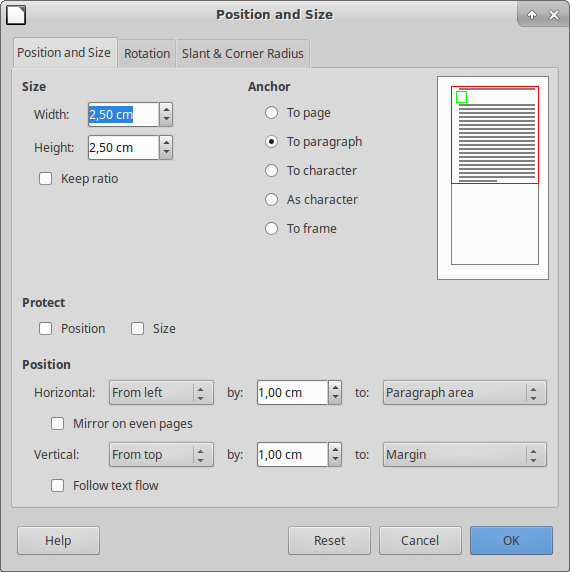 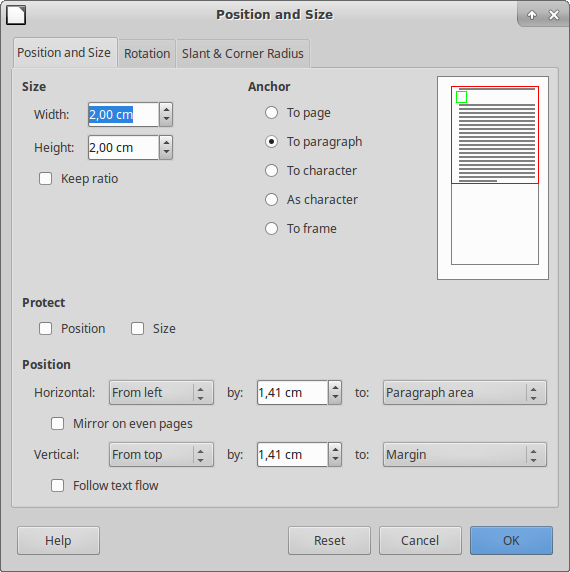 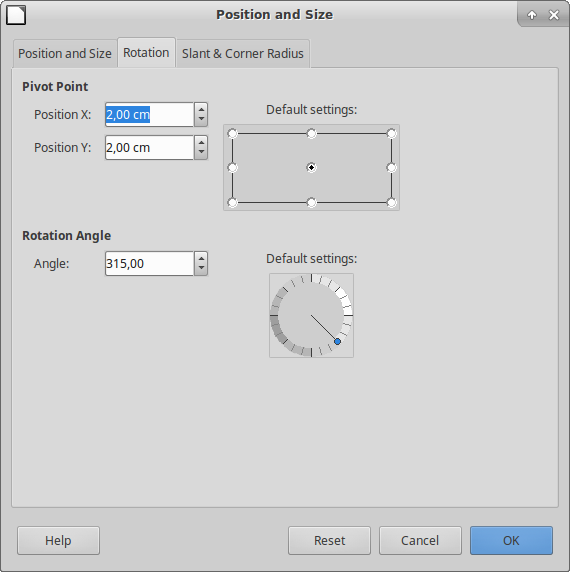 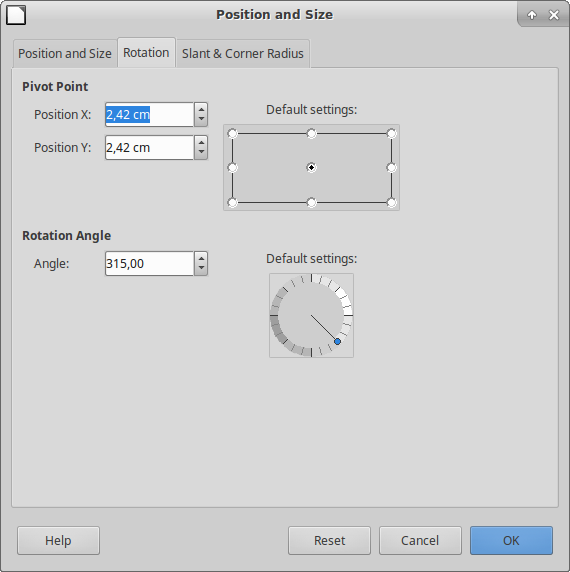 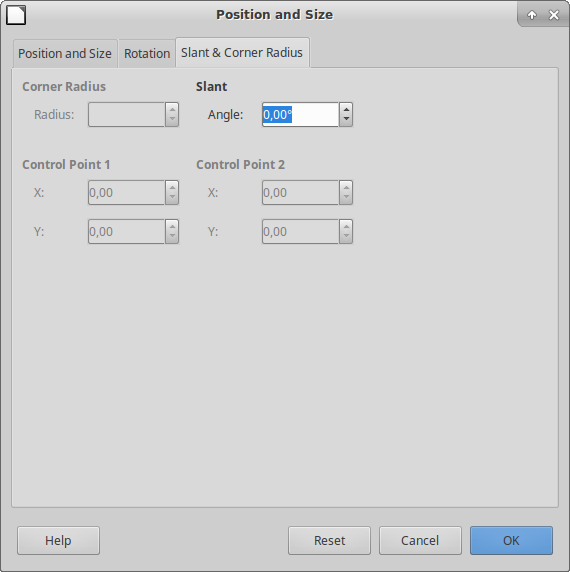 identical